La Clinique électorale peut vous soutenir dans votre candidature, que vous soyez de Bukavu ou d’un territoire du Sud Kivu,          que vous soyez candidate indépendante ou candidate sur la liste d’un parti, de la majorité ou de l’opposition.Vous bénéficierez d’un encadrement qui vous sera  prodigué, selon le cas, à travers des sessions de formation, des conseils individualisés ou à travers l’internet et les réseaux sociaux.N’ayez pas peur d’être candidate, allez de l’avant !Appelez la Clinique électorale pour prendre rendez-vous au numéro 0970986166Venez consulter gratuitement et bénéficier de formations et de conseils à la Clinique électorale de l’Observatoire  de la parité, située au No 8, av. Pangi, dans la concession de l’église anglicane, à gauche de la bifurcation entre l’hôtel Horizon et la clinique Ruhigita.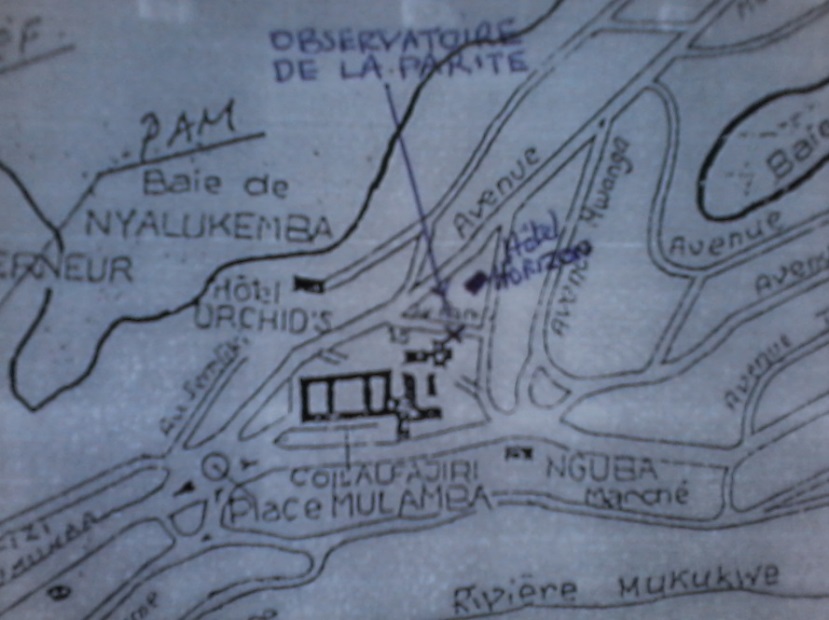 Futures candidates, soyez au rendez-vous des élections !Soyez CANDIDATEaux élections locales ou provinciales  La Clinique électoralede l’Observatoire de la paritéva vous aider à être élue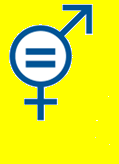 Vous pouvez devenir conseillère communale, de secteur ou de chefferie (ou même députée provinciale) lors des prochaines élections .Vous pourrez  faire entendre et défendre dans les conseils locaux le point de vue des femmes sur l'aménagement et l'entretien des voies d'intérêt local, le programme d'assainissement et d’hygiène, l'installation de panneaux solaires et de microcentrales, les forages de puits d'eau, la création d’écoles, etc.La Clinique électorale vous encourage à vous porter candidate à ces élections et se propose de vous aider et de vous accompagner sur le chemin de la victoire en vous informant, en vous formant et en apportant des réponses à vos questions :VOUS FORMER SUR :REPONDRE A VOS QUESTIONS :Devenir conseillère communale, conseillère de secteur ou de chefferie  Quelles sont mes motivations pour être candidate ?Cadre légal des élections urbaines, municipales et locales  -  les enjeux de la décentralisation- les attributions des entités territoriales décentralisées (Commune, Secteur, Chefferie)  - les organes des ETD- rôles et fonctions des élus locaux  - le système électoral pour les ETD Comment se font les élections urbaines municipales et locales ?Quels sont les compétences des conseils communaux, de secteur, de chefferie ?Quel sera mon  rôle d’élue dans un conseil local ?Le calendrier électoral des élections provinciales, urbaines, municipales et localesQuelles échéances dois-je respecter ?Evaluation des chances de succèsQuelles sont mes chances d’être élue ?Candidate indépendante ?Candidate sur la liste d’un parti ?Le développement personnel Comment améliorer ou acquérir une bonne :estime de soi affirmation de soiconfiance en soiimage de soiLes conditions légales pour être candidateQuelles sont les conditions que je dois remplir pour être candidate ?Comment dois-je constituer mon dossier de candidature ?Les soutiens à la candidatureComment vais-je réunir les soutiens  nécessaires pour être élue ?Comment devenir incontournable pour mon parti politique ?Comment constituer mon équipe de campagne ?Le programme électoralQuel programme vais-je défendre devant les électeurs et électrices ?La campagne électoraleLe budget de campagne et son financementLe plan de campagne  et le calendrierLe ciblage des électeurs (partisans, opposants, indécis)Les techniques de sollicitation  La communication par les médiasLes infractions relatives à la campagneComment développer ma campagne électorale de façon efficace ?Quel est mon budget ?Comment financer ma campagne ?Qui voulez-vous atteindre au cours de votre campagne électorale?Comment allez-vous convaincre lesElecteurs/trices de voter pour vous Quelles techniques de campagne vais-je utiliser ?Comment intervenir en public ?Comment participer aux débats et interviews médiatiques ?Comment vais-je communiquer par les médias locaux ?Quelles sont les règles légales et de bonne conduite à respecter pour garantir des élections libres, transparentes et apaisées ?Le jour du scrutinQuelles tâches le jour du vote ?Les responsabilités de la conseillère communale, de secteur, de chefferieUne fois élue, comment vais-je défendre efficacement les intérêts de ma communauté ?Les responsabilités de la maire, de la bourgmestre, de la cheffe de secteur ou de leurs adjointesPourquoi pas candidate maire, bourgmestre, cheffe de secteur ?